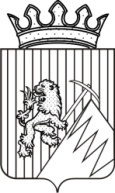  РАСПОРЯЖЕНИЕ ПРЕДСЕДАТЕЛЯ КОНТРОЛЬНО-СЧЕТНОЙ ПАЛАТЫГУБАХИНСКОГО ГОРОДСКОГО ОКРУГА22.07.2015 г.                                                                 № 18Об утверждении стандарта муниципального финансового контроля Контрольно-счетной палаты Губахинского городского округа «Проведение проверки использования средств резервного фонда администрации города Губаха» В соответствии со статьей 11 Федерального закона от 7 февраля . № 6-ФЗ «Об общих принципах организации и деятельности контрольно-счетных органов субъектов Российской Федерации и муниципальных образований», статьей 10 Положения о Контрольно-счетной палате Губахинского городского округа, утвержденного решением Губахинской городской Думы от 27 марта 2014 № 174, Уставом Губахинского городского округа:Утвердить прилагаемый Стандарт муниципального финансового контроля Контрольно-счетной палаты Губахинского городского округа «Проведение проверки использования средств резервного фонда администрации города Губаха».Распоряжение вступает в силу с момента подписания.Контроль за исполнением распоряжения оставляю за собой.Председатель Контрольно-счетной палаты			 Л. П. ЛазареваКОНТРОЛЬНО-СЧЕТНАЯ ПАЛАТА ГУБАХИНСКОГО ГОРОДСКОГО ОКРУГА
СТАНДАРТ МУНИЦИПАЛЬНОГО ФИНАНСОВОГО КОНТРОЛЯ«Проведение проверки использования средств резервного фонда администрации города Губаха»(утвержден распоряжением Председателя Контрольно-счетной палаты Губахинского городского округа от 22.07.2015 № 18)Губаха 2015 годСтандарт«Проведение проверки использования средств резервного фонда администрации города Губаха»1. Общие положенияСтандарт проведения контрольного мероприятия (далее по тексту – Стандарт)  разработан во исполнении статьи 11 Федерального закона от 7 февраля . № 6-ФЗ «Об общих принципах организации и деятельности контрольно-счетных органов субъектов Российской Федерации и муниципальных образований» (далее по тексту – Федеральный закон № 6-ФЗ), статьи 10 Положения о Контрольно-счетной палате Губахинского городского округа, утвержденного решением Губахинской городской Думы от 27 марта 2014 № 174 (далее по тексту – Положение о КСП), статьи 5 Регламента Контрольно-счетной палаты Губахинского городского округа, утвержденного распоряжением председателя Контрольно-счетной палаты Губахинского городского округа от 29 сентября 2014 года № 6 (далее по тексту – Регламента КСП)  и предназначен для Контрольно-счетной палаты Губахинского городского округа (далее по тексту – КСП) в целях обеспечения качества, эффективности и объективности ее контрольной деятельности.Стандарт разработан на основе стандартов финансового контроля СФК 101 «Общие правила проведения контрольного мероприятия» Счетной палаты Российской Федерации, СФК 130 «Общие правила проведения контрольного мероприятия» Ассоциации контрольно-счетных органов России с учетом международных стандартов в области государственного контроля, аудита и финансовой отчетности.Стандарт разработан в соответствии с Общими требованиями к стандартам внешнего государственного и муниципального контроля для проведения контрольных и экспертно-аналитических мероприятий контрольно-счетными органами субъектов Российской Федерации и муниципальных образований, утвержденных Коллегией Счетной палаты Российской Федерации (протокол от 17 октября 2014 г. № 47К (993)).Целью настоящего Стандарта  является выявление или подтверждение отсутствия нарушений и недостатков расходования средств резервного фонда администрации, создающих условия неправомерного и (или) неэффективного использования бюджетных средств, законности и обоснованности произведенных расходов.2. Порядок проведения проверки использования средств резервного фонда Основанием для проведения проверки использования средств резервного фонда администрации города Губахи (далее – резервного фонда) являются План работы КСП и распоряжение председателя КСП.Проведение проверки использования средств резервного фонда и подготовку заключения по ее результатам проводит должностное лицо КСП, назначенное ответственным за ее проведение.Подготовка к проведению проверки осуществляется в порядке, установленном Регламентом КСП, и зависит от объектов проверки, которыми являются главные распорядители (распорядители) и другие получатели бюджетных средств.Объем проверки использования средств резервного фонда определяется должностным лицом КСП, ответственным за его проведение, исходя из целей и задач проверки и условий ее проведения (срока подготовки заключения, а также полноты представленных материалов и качества их оформления).Целью и задачей проверки являются определение законности и целевого расходования средств, выделенных из резервного фонда на дополнительные мероприятия, носящие непредвиденный характер.В ходе проведения проверки подлежат рассмотрению следующие вопросы:– экспертиза муниципальных правовых актов о порядке расходования средств резервного фонда;– соблюдение установленного порядка принятия решений о выделении бюджетных средств из резервного фонда;– полный перечень объектов проверки, которым выделены бюджетные средства из резервного фонда;– соответствие распорядительных документов о выделении средств из резервного фонда нормативно-правовым актам администрации;– соответствие назначений средств резервного фонда направлениям его использования, установленным правовым актом администрации;– обоснованность объемов финансирования выделенных средств;– фактическое использование бюджетных средств резервного фонда;– правильность и своевременность учета средств резервного фонда главными распорядителями (распорядителями) и получателями бюджетных средств;– данные об остатке неиспользованных средств резервного фонда и их возврате (причины возврата).При проверке главных распорядителей, распорядителей и получателей средств резервного фонда производится проверка:– полноты поступления средств резервного фонда;– организации учета средств резервного фонда в соответствии с Приказом Минфина РФ от 01.12.2010 № 157н «Об утверждении Единого плана счетов бухгалтерского учета для органов государственной власти (государственных органов), органов местного самоуправления, органов управления государственными внебюджетными фондами, государственных академий наук, государственных (муниципальных) учреждений и Инструкции по его применению», от 16.12.2010 № 174н «Об утверждении Плана счетов бухгалтерского учета бюджетных учреждений и Инструкции по его применению», от 23.12.2010 № 183н «Об утверждении Плана счетов бухгалтерского учета автономных учреждений и Инструкции по его применению».– законности и целевого расходования средств резервного фонда на цели, предусмотренные распорядительными документами. Проверка осуществляется по первичным документам и регистрам бухгалтерского учета;– соответствия данных бухгалтерского учета данным бухгалтерской отчетности (квартальной), представляемой в Финансовое управление администрации города Губаха;– осуществления и действенности контроля за целевым использованием средств, выделенных из резервного фонда.3. Оформление результатов проверкиОформление и утверждение результатов проверки осуществляется в порядке, установленном Регламентом КСП.Информационное письмо со сведениями о результатах проведенной проверки направляется в установленном порядке главе  города Губаха, в Губахинскую городскую Думу,  в администрацию города Губаха, иным должностным лицам, определяемым председателем КСП. Информация по результатам проверки, при необходимости, направляется в прокуратуру города Губаха.Содержание1.2.3.Общие положения…………………………………...…………Порядок проведения проверки использования средств резервного фонда ……………………………………..……….Оформление результатов проверки ….…………………….446